1	要点ITU-D第1研究组（SG1）审议有关为电信/ICT发展创造有利环境的问题。在此情况下，第1研究组负责七个实质性议题，其中包括国家电信/ICT政策、使各国在最大程度上受益于电信/ICT推动力的技术和战略发展、农村和边远地区对电信/ICT的获取以及确定与国家电信/ICT相关的服务成本的经济政策和方法。第1研究组还审议与数字广播过渡和采用以及新业务实施、消费者保护和残疾人和其他具有特殊需求人群对电信/ICT服务的无障碍获取等事宜。第1研究组2018-2021年研究期第一次会议的要点：–	来自57个成员国的131位与会者参加了会议；–	任命了9位报告人/联合报告人和71位副报告人以牵头在研课题工作；–	通过93份文稿启动2018-2021年研究期的工作；–	收到29份联络声明并同意和分发13份输出联络声明；–	批准了工作计划草案。拟定了所有课题预期输出成果初步纲要/目录草案以及详细的责任清单；–	就匈牙利为ITU-D研究组有关2018年7月在布达佩斯（匈牙利）举办的国际电联欧洲和独联体国家区域性研讨会专家知识交流活动的提案达成一致。2018-2021年研究期SG1第二次会议的重点回顾：–	57个成员国的160位代表参会（女性占34%，男性占66%；提出了三项特别援助请求）；–	为支持正在研究的课题又任命了9位副报告人（附件1列出了正副报告人的完整名单，其中包括新任命的副报告人）；–	为推进工作提交了152份文稿；–	收到了23份发来的联络声明并批准了5份发出的联络声明；–	在第1研究组主席的帮助下发表了ITU-D SG1第2/1号课题关于“新广播技术、服务和应用的趋势”的年度工作成果，目的是向公众通报其工作情况并鼓励大家进一步提交文稿。–	工作对应关系方面取得的进展涉及：1) ITU-D SG1与SG2课题间的部门内对应关系；2) ITU-D SG1和SG2各课题与ITU-R工作组活动间的对应关系；以及3) ITU-D SG1和SG2的相关课题与ITU-T研究组工作项目和课题之间的对应关系。为支持跨部门和部门内协作，起草了宗旨声明及相关背景文件。此项工作随后并入了将在下周会晤的ITU-D SG2的工作，以便就确定对应关系的工作向电信发展顾问组提交一份联合声明。–	会议同意ITU-D SG1 Q3/1 和Q4/1提出的建议，即在2019年召开的有关“OTT对国家电信/ICT市场的经济影响”的报告人组会议期间共同举办焦点会议/研讨会。其它课题亦考虑在下一系列报告人组会议期间召开会议。第1组报告人组会议的要点包括：–	来自48个成员国的112位与会者参加了报告人组会议和两周会议期间举办的相关会议/讲习班；–	为推进工作提交了104份文稿并起草了工作成果；–	收到15份联络声明并在会后发出21份联络声明；–	会议完善了第1研究组课题工作成果大纲，并继续起草和交流有关报告、导则和案例研究的意见；–	围绕有关第1研究组第1/1、4/1和7/1号课题举办了3场专题会议/讲习班和能力建设会议；–	与报告人组会议并行举办了展览和介绍。主要由各自主管部门支持的中小企业（SME）的参展方介绍了信息并亲自演示了在其国家已实施的解决方案和创新流程。为推进ITU-D两个研究组之间以及与其他部门研究组的协调并加强合作，会议期间就三套对照表开展了工作。2	ITU-D第1研究组工作概况2.1	本研究期第1研究组的第一次会议（2018年4月30日-5月4日）继2017年世界电信发展大会（WTDC-17）之后，第1研究组第一次会议于2018年4月30日至5月4日召开，来自57个国家的131位代表莅临此次会议。这些代表中，100位来自成员国，27位来自部门成员、4位来自部门准成员和学术界，7位来自国际和区域性组织（1/89号文件）。各区域的参与情况、各课题文稿以及其它统计数据见1/ADM/3号文件+附件。会议提供了标准网播服务以及互动性多语言远程参会服务；所有会议文件可从会议网站（须采用TIES账号接入）下载。电信发展局主任布哈伊马•萨努先生以及第1研究组主席Fleur Regina Assoumou Bessou女士（科特迪瓦共和国）以及第1研究组指定的十二位副主席参加了会议：Peter Ngwan Mbengie先生（喀麦隆）、Amah Vinyo Capo先生（多哥）、Roberto Mitsuake Hirayama先生（巴西）、Víctor Antonio Martínez Sánchez先生（巴拉圭）、Ahmed Abdel Aziz Gad先生（埃及）、Sameera Belal Momen Mohammad女士（科威特）、Yasuhiko Kawasumi先生（日本）、Sangwon Ko先生（韩国）、Almaz Tilenbaev先生（吉尔吉斯斯坦）、Vadym Kaptur先生（乌克兰）、Amela Odobasic女士（波斯尼亚与黑塞哥维那）和Krisztián Stefanics先生（匈牙利）。该团队共同指导第1研究组审议了为推进该组工作提交的93份文稿，其中包括来自国际电联其它两个部门的29份联络声明。会议就13份输出联络声明达成一致并在会后将其分发。第一次会议审议了成员在WTDC-17上达成一致的预期成果，确定了开展工作的方法并就各研究课题的详细工作计划达成一致。会议还拟定了所有课题预期输出成果的初步大纲/目录草案以及详细责任清单。在收到的有关ITU-D第1研究组职位的84位候选人中，会议任命了9位报告人/联合报告人和71位副报告人以牵头所研究的课题。本报告附件1介绍了第1研究组管理团队。2.2	研究期期间第1研究组的第二次会议（2019年3月18日至22日）第1研究组第二次会议于2019年3月18日至22日举行，来自57个国家的160名代表出席了会议。除两位任命的第1研究组副主席外，电信发展局主任多琳•伯格丹-马丁和第1研究组主席Fleur Regina Assoumou Bessou女士（科特迪瓦共和国）及其它代表均参加了会议。Krisztián Stefanics先生（匈牙利）已辞去ITU-D第1研究组欧洲代表的职务。TDAG将在会议上考虑第1研究组副主席的新候选人。按区域分列的参会情况、按课题分列的提交文稿情况、与会补贴和有关其他数据的统计，请参见1/ADM/11 +附件号文件。在第1研究组主席的帮助下发表了ITU-D SG1第2/1号课题关于“新广播技术、服务和应用的趋势”（1/143）的首个年度工作成果，该项成果中包含有关这一主题的目的是向公众通报其工作情况并鼓励大家进一步提交文稿。SG1会议首日举办了小组会议形式的主题活动，鼓励就此主题开展辩论并介绍年度工作成果的主要发现（发言见2/TD/19 + 附件号文件）。2018年Q5/1有关ICT服务于农村及边远地区的案例研究集（1/172）亦是一项重大成果。其它年度工作成果计划于2020年完成。通过向会议提交文稿分享自己的见解，剖析以研究课题的形式开展工作与电信发展局更广泛的活动方案、区域举措、成员国正在开展的项目以及能力建设之间可能的联系，这样便可看出这些相关工作之间协同增效的落实情况。此外工作对应关系方面取得的重大进展涉及：1) ITU-D SG1与SG2第（1/212）号课题间的部门内对应关系；2) ITU-D SG1和SG2各课题与ITU-R工作组活动间的对应关系（1/208）并对Q2/1进行了更新；以及3) ITU-D SG1和SG2的相关课题与ITU-T研究组（1/122）工作项目和课题之间的对应关系（从收到的联络声明中提取了部分内容）。为支持跨部门和部门内协作，起草了宗旨声明及相关背景文件。会议同意ITU-D SG1 Q3/1和Q4/1提出的建议，即在2019年召开的有关“OTT对国家电信/ICT市场的经济影响”的报告人组会议期间共同举办焦点会议/研讨会。其它课题亦考虑在下一系列报告人组会议期间召开会议。ITU-D第1研究组的若干课题仍要承担落实WTDC第9号决议（2017年，布宜诺斯艾利斯，修订版）的工作，特别是Q1/1（宽带）、Q2/1（广播）、Q5/1（ICT服务于农村和边远地区）Q7/1（无障碍获取）。会议认为有必要继续讨论研究课题之间的关联。相关建议涉及从各研究组甚至是在副报告人层面指定一位副主席，收集有关频谱的需求和问题并通过相关主席将收集到的信息提交电信发展局。讨论尚未全部结束。2.3	2018年第1研究组报告人组会议（2018年9月17-29日）2018年第1研究组报告人组会议完善了第1研究组课题成果工作计划和纲要并继续起草报告的各章节、导则和案例研究并就此交流意见。会议收到有关推进工作的104份文稿并推进了工作成果的起草，其中包括15份收到的联络声明。会后分发了21份输出联络声明。有关会议，针对各课题举办了3场专题会议/讲习班和能力建设会议。结合第1/1号课题会议，举办了有关宽带部署和宽带接入技术的政策和监管方法会议。配合第4/1号课题会议举办了现代电信/ICT市场经济问题的会议。配合第7/1号课题会议举办了ICT无障碍获取能力建设会议。这些会议获得了真知灼见和有益信息，将有助于年度工作成果的形成。第一批工作成果将用于第1研究组2019年3月的会议。2.4	报告人组会议的报告自电信发展顾问组（TDAG）前一次会议以来，在2018和2019年召开的每次报告人组会议的报告链接如下：–	第1/1号课题见：（2018年5月报告）（2018年9月）（2019年3月）–	第2/1号课题见：（2018年5月报告）（2018年9月）（2019年3月）–	第3/1号课题见：（2018年5月报告）（2018年9月）（2019年3月）–	第4/1号课题见：（2018年5月报告）（2018年9月）（2019年3月）–	第5/1号课题见：（2018年5月报告）（2018年9月）（2019年3月）–	第6/1号课题见：（2018年5月报告）（2018年9月）（2019年3月）–	第7/1号课题见：（2018年5月报告）（2018年9月）（2019年3月）3	第1研究组的战略和工作计划为使第1研究组达到2018-2021年研究期的预期成果，第1研究组根据第2号决议（2017年，布宜诺斯艾利斯，修订版） – “成立研究组”确定的工作范围开展工作。2018年第一次会议批准了第1研究组四年期工作计划（见本报告附件2）。鉴于电信发展顾问组（TDAG）已于第1研究组首次会议前在4月9至11日召开了会议，工作计划已介绍给TDAG（TDAG-18/12号文件）。TDAG已将此文件记录在案。第1研究组主席提出了各课题为就课题具体分议题制定年度工作成果计划的要求，并请报告人在课题职责范围内开展工作，以确保能够提供这些工作成果。在细化未来会议（第1研究组和报告人组）时间表的同时，主席请报告人组确定适当的主题，从而启动他们认为有益的研讨会和讲习班，并将这些主题以建议的形式提交研究组。主席请所有（联合）报告人和副报告人努力确定一个明确的路线图，通过此路线图给未来的会议奠定一个良好的基础。主席还突出了TDAG提出的跨部门协调的重要性。主席鼓励成员们努力加强部门间协作，以进一步强化可用的专业技能并确保能够在同一主题下处理更多问题。主席分享了她对第1研究组活动和目标的愿景，即“3I愿景”，其内容包括：1) 增强利益攸关方在工作过程中的互动性（Interaction）（提交文稿、经验共享等）；2) 提升工作方法的创新性（Innovation）；和3) 促进成员国在落实（Implementation）ITU-D研究组成果方面取得更优异的成绩。主席鼓励各位代表支持此愿景，并补充指出只有大家凝心聚力，履行承诺，第1研究组方可实现为其指定的目标并取得相应成果。4	ITU-D第2研究组与其他部门就共同感兴趣的事宜开展协作和协调4.1	ITU-D研究组各课题之间以及ITU-D研究组与其他部门之间的工作对照为促进ITU-D两个研究组之间以及与其他部门的研究组之间的协调并进一步加强合作，会议期间制定了三套对照表。这些表格包括以下内容：1) ITU-D第1研究组和第2研究组与工作项目相关的课题和ITU-T第2研究组课题修订对照表；2) ITU-D第1研究组和第2研究组课题与ITU-R工作组之间对照矩阵；以及3) ITU-D第1研究组和第2研究组研究课题之间的关系和互动矩阵。ITU-T研究组、工作组（WP）和工作项目与ITU-D研究课题之间的对照始于2014-2017年研究期。体现WTDC-17产生的新结构的更新对照已在第1研究组2018年4月会议后发送至ITU-T研究组。同时进一步邀请报告人组在2018年会议审议并完成对照，在此之后可将对照表分享给ITU-T各研究组和TDAG。随后，TDAG在其2018年12月会议上将已更新的对照表提供给TSAG，供其参考。可以看出，这些对照表是不断更新的文件，需要定期维护和更新以保持相关性并体现工作的进展。ITU-R研究组、工作组和工作项目与ITU-D研究课题之间类似的对照亦被视为至关重要。在此方面，ITU-R与ITU-D之间工作的初步对照已完成，但只侧重于ITU-R工作组层面的对照。第1研究组和第2研究组2019年3月会议同意将对照表提交ITU-R研究组以听取其反馈意见。ITU-D研究组以及管理团队讨论了进行对照的目的和原则并注意到，维护最新的对照是一件漫长的工作。会议认为，这种对照是十分有益的手段，报告人组可将其工作所涉及的各项活动与其他部门现有建议书进行交叉参考，可将联络声明发往适当的小组。因此，对照表可作为各部门之间互动和协作的指导。基于对照表，还可找到不同议题的专家并通过他们交流专业知识。第1研究组为确保审议和跟进对照表，各报告人组被要求为此工作确定代表。在跨部门对照工作的鼓舞下，ITU-D研究组还努力进行部门内课题与课题的对照。ITU-D第1研究组和第2研究组研究课题之间的关系和互动矩阵草案旨在确定可能的重叠领域和可进一步加强合作的机遇。所有对照表都是不断更新的文件，在研究期内随研究课题工作的进展而不断演进。4.2	ITU-D研究组为落实WTDC第9号决议（2017年，布宜诺斯艾利斯，修订版）的参与和贡献会议期间，尤其是2018年9月召开的报告人组会议期间，人们就WTDC第9号决议（2017年，布宜诺斯艾利斯，修订版）的实施状况以及WTDC-17将其从ITU-D研究组中删除的情况提出疑问并表示忧虑。由于频谱管理问题涉及若干第1研究组研究课题，人们寻求就未来落实步骤以及研究组如何解决这些问题做出澄清。成员担心的是，WTDC-17之后未取得任何进展。有关解决电信发展局落实决议的复杂问题的方式已提交了报告。该方式要求无线电通信局（BR）予以紧密协作。会议注意到，随后将进行信息交流。有关对ITU-D研究组工作的贡献，有人建议各报告人在会后收集所有频谱相关问题，特别是所提出的要求，并与相关主席进行定期交流。该问题有待进一步讨论。5	ITU-D感兴趣的国际电联术语协调委员会（ITU CCT）的工作根据WTDC有关“电信发展部门平等使用国际电联各种语文”的第86号决议（2017年，布宜诺斯艾利斯），2018年TDAG任命第1研究组副主席Peter Mbengie先生（喀麦隆）和第2研究组副主席王珂女士（中华人民共和国）担任ITU-D参加国际电联词汇协调委员会（ITU CCT）的代表。全权代表大会有关“平等使用国际电联六种正式语文”的第154号决议（2018年，迪拜，修订版）现包含有关按照理事会2017年会议通过的第1386号决议成立国际电联CCT的案文。2018年，ITU CCT分别于6月28日和11月22日通过信函通信召开了两次会议。每次会议审议了有关术语问题的联络声明和文稿并就国际电联术语数据库的更新，特别是所谓有关术语、首字母缩略语和定义的第3部分达成一致。与ITU-D工作相关的事宜包括如下内容：“宽带接入”定义规定2 Mbit/s作为宽带的低限或与窄带速率接入的相对值，没有规定任何更低限制（未达成协议，预计2019年5月会议将做出决定）。“电信智能维护”定义中“电信”应采用单数，应避免重复使用“智能”一词。此外，未来的ITU-D建议书应考虑纳入国际电联术语数据库。ITU-D必须在其工作中认识到国际电联术语数据库的存在，并在拟定报告和其他工作成果时意识到数据库的用途。ITU CCT下次会议将于2019年5月7日召开。6	SME在ITU-D研究组工作中的参与ITU-D两个研究组均同意落实理事会2017启动的有关SME参加国际电联研究组工作的初步试点项目。2018，七家SME在其主管部门的支持下通过试点项目参加了ITU-D第1研究组和第2研究组的活动和会议。许多SME试点项目参与者还向会议提交了文稿。这些SME尤其对云计算、农村接入、网络安全和ICT应用倍加关注。全权代表大会对此试点项目进行了评估。理事会财务和人力资源工作组（CWG-FHR）在2019年1月29至30日召开的会议中建议理事会将目前的SME试点项目延长至2020年1月31日，以便推进有关“鼓励中小型企业参与国际电联工作”的全权代表大会第209号新决议（2018年，迪拜）的落实。7	协作手段根据WTDC-17提出的方法，为方便同行以电子方式参与ITU-D的研究组的工作，将继续加强并进一步开发协作工具。除互动式远程参会服务和以每次会议相关语文进行标准网播外，还为研究组和研究课题的管理团队成员及与会者提供了电子邮件名录和协作式SharePoint网址。电子邮件名录可使对研究议题感兴趣的专家通过电子邮件开展交流，协作式SharePoint网址为与会者提供了虚拟会议厅，显示研究组活动的日历安排、通知和方便各场会议之间工作的文件交流区。每一课题的专用网站以及研究组团队的专用区亦可使用。获得这些服务需要一个激活的TIES账号。鼓励研究组与会者尝试这些工具并向秘书处做出反馈以利于进一步完善。8	结论和前景为继续开展工作，第1研究组2019年会议将于3月28-22日在日内瓦召开，报告人组会议将于2019年9月23日至1月18日召开（1/ADM/2(Rev.2)号文件）。报告人组会议集中召开，以便报告人、副报告人和积极的与会者参加一个以上的会议，在相关议题上分享意见，组成起草小组，与其牵头人、电信发展局职员和出席会议的主席与副主席会面。为使各研究组议题和讲习班以及各区域举办的讲习班和研讨会产生合力，将像2018年一样继续努力。鼓励并欢迎提出承办与ITU-D各研究组相关的活动的提案。Annex 1: Appointed Chairman, Vice-Chairmen, Rapporteurs and Vice-Rapporteurs of ITU-D Study Group 1 Questions for the 2018-2021 periodChairman and vice-chairmen (also available at: https://www.itu.int/net4/ITU-D/CDS/sg/chairmen.asp?lg=1&sp=2018)List of (Co-)Rapporteurs and Vice-Rapporteurs (also available at:  https://www.itu.int/net4/ITU-D/CDS/sg/rapporteurs.asp?lg=1&sp=2018)
(Updated on 22 March 2019)附件2：ITU-D第1研究组工作计划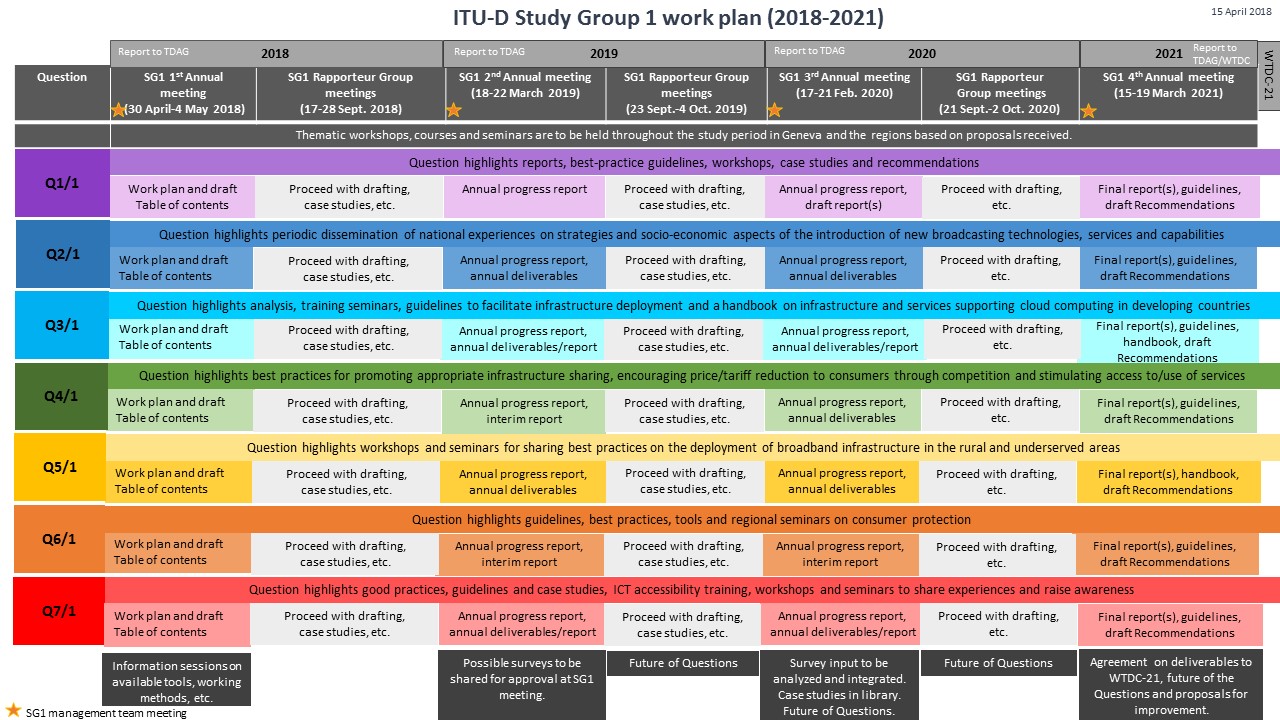 图中文字：*第1研究组管理班子会议_____________电信发展顾问组（TDAG）第24次会议，2019年4月3-5日，日内瓦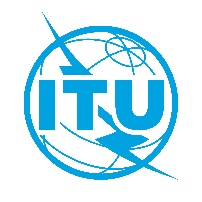 文件：TDAG-19/12(Rev.1)-C2019年4月2日原文：英文ITU-D第1研究组主席ITU-D第1研究组主席ITU-D第1研究组 – 活动与进展ITU-D第1研究组 – 活动与进展摘要：本报告向电信发展顾问组介绍了ITU-D第1研究组的现状。它提供了2018年4月30至5月4日召开的2018-2021年研究期第1研究组第一次会议以及9月17至28日召开的报告人组会议的一些要点。本报告亦分享了近期于2019年3月18至22日召开的第1研究组第二次会议的最新信息。可以注意到，所有第1研究组七个课题在形成世界电信发展大会（WTDC）预期输出成果方面进展顺利。近期会议的一个亮点是发布了与ITU-D SG1第2/1号课题工作相关，题为“新广播技术、服务和应用的趋势”的年度工作成果。需采取行动：请TDAG注意本文件并酌情提供指导。参考文件：WTDC第2号决议（2017年，布宜诺斯艾利斯，修订版）、第1号决议（2017年，布宜诺斯艾利斯，修订版）摘要：本报告向电信发展顾问组介绍了ITU-D第1研究组的现状。它提供了2018年4月30至5月4日召开的2018-2021年研究期第1研究组第一次会议以及9月17至28日召开的报告人组会议的一些要点。本报告亦分享了近期于2019年3月18至22日召开的第1研究组第二次会议的最新信息。可以注意到，所有第1研究组七个课题在形成世界电信发展大会（WTDC）预期输出成果方面进展顺利。近期会议的一个亮点是发布了与ITU-D SG1第2/1号课题工作相关，题为“新广播技术、服务和应用的趋势”的年度工作成果。需采取行动：请TDAG注意本文件并酌情提供指导。参考文件：WTDC第2号决议（2017年，布宜诺斯艾利斯，修订版）、第1号决议（2017年，布宜诺斯艾利斯，修订版）ITU-D STUDY GROUP 1ChairmanMs Regina Fleur Assoumou BESSOU (Côte d’Ivoire) Vice-ChairmenMr Peter Ngwan MBENGIE (Cameroon)Vice-ChairmenMr Amah Vinyo CAPO (Togo)Vice-ChairmenMr Roberto Mitsuake HIRAYAMA (Brazil)Vice-ChairmenMr Víctor Antonio MARTÍNEZ SÁNCHEZ (Paraguay)Vice-ChairmenMr Ahmed Abdel Aziz GAD (Egypt) Vice-ChairmenMs Sameera Belal Momen MOHAMMAD (Kuwait)Vice-ChairmenMr Yasuhiko KAWASUMI (Japan)Vice-ChairmenMr Sangwon KO (Republic of Korea)Vice-ChairmenMr Almaz TILENBAEV (Kyrgyzstan)Vice-ChairmenMr Vadym KAPTUR (Ukraine)Vice-ChairmenMs Amela ODOBASIC (Bosnia and Herzegovina)Vice-ChairmenMr Krisztián STEFANICS (Hungary)(Stepped down in October 2018)ITU-D QuestionRoleFirstnameLastnameCountryRegionOrganizationQuestion 1/1Co-RapporteurMr Fred Ongaro KenyaAfricaAdministrationQuestion 1/1Co-RapporteurMr Vadim KapturUkraineCIS countriesAdministrationVice-RapporteurMrIssoufi K. MaigaMaliAfricaAdministrationVice-RapporteurMrLuc ServaisMissidimbazi CongoAfricaAdministrationVice-RapporteurMrCharles Zoë Banga Central African Rep.AfricaAdministrationVice-RapporteurMrAbdoulaye OuedraogoBurkina FasoAfricaAdministrationVice-RapporteurMsAminata NiangDiagneSenegalAfricaAdministrationVice-RapporteurMr Jean Marie MaignanHaitiAmericasAdministrationVice-RapporteurMr Turhan MulukUnited StatesAmericasIntel CorporationVice-RapporteurMrMohamed Amine BenzianeAlgeriaArab StatesAdministrationVice-RapporteurMrKarma JamyangBhutanAsia & PacificAdministrationVice-Rapporteur
has stepped down.Vice-RapporteurMrChunfei Zhang ChinaAsia & PacificAdministrationVice-RapporteurMsQianZhangPeople’s Republic of ChinaAsia & PacificAdministrationVice-RapporteurMr Ümit Nevruz ÖzdemirTurkeyEuropeTürk TelekomVice-RapporteurMsJane CoffinWorld/Multi-RegionalInternet Society (ISOC)Question 2/1RapporteurMrRoberto Mitsuake HirayamaBrazilAmericasAdministrationVice-RapporteurMrSiaka CoulibalyMaliAfricaAdministrationVice-RapporteurMrHassan  IssakaChadAfricaAdministrationVice-RapporteurMsLaetitia Kilega LegaLubagaMadagascarAfricaAdministrationVice-RapporteurMr Jean Marie MaignanHaitiAmericasAdministrationVice-RapporteurMsJinane KaramLebanonArab StatesAdministrationVice-RapporteurMrGang Wu ChinaAsia & PacificAdministrationVice-RapporteurMrGülcihanKurnaz TurkeyEuropeTürk TelekomQuestion 3/1RapporteurMrNasserKettaniUnited StatesAmericasAdministrationVice-RapporteurMrCharles Zoë Banga Central African Rep.AfricaAdministrationVice-RapporteurMrFranklin Makokha KenyaAfricaAdministrationVice-RapporteurMrAbdoulaye OuedraogoBurkina FasoAfricaAdministrationVice-RapporteurMrAhmadou DitAdi CisseMaliAfricaAdministrationVice-RapporteurMrLuc ServaisMissidimbazi CongoAfricaAdministrationVice-RapporteurMrSerigne Abdou Lahatt SyllaSenegalAfricaAdministrationVice-RapporteurMrHenri Numbi IlungaDemocratic Republic of CongoAfricaAdministrationVice-RapporteurMrChristopher HemmerleinUnited StatesAmericasAdministrationVice-RapporteurMrGeraldo NetoUnited StatesAmericasTMG, Inc.Vice-RapporteurMrDarshan Thapa BhutanAsia & PacificAdministrationVice-RapporteurMrZhenZhang ChinaAsia & PacificAdministrationVice-RapporteurMrRam BabuJatavIndiaAsia & PacificAdministrationVice-RapporteurMrArseny PlosskyRussian FederationCIS countriesAdministrationVice-RapporteurMs Beyhan Aygün Akyüz TurkeyEuropeTürk TelekomQuestion 4/1RapporteurMrArseny PlosskyRussian FederationCIS countriesAdministrationVice-RapporteurMrIbrahima KoneMaliAfricaAdministrationVice-RapporteurMrTalent MunyaradziZimbabweAfricaAdministrationVice-RapporteurMsNomen’anjara Gillucia RafalimananaMadagascarAfricaAdministrationVice-RapporteurMr Huguens PrevilonHaitiAmericasAdministrationVice-RapporteurMrMohammed AbdulKadhim Ali IraqArab StatesAdministrationVice-RapporteurMrHaider Abd Al Hassan Yahia IraqArab StatesAdministrationVice-RapporteurMrEmanuele GiovannettiUnited KingdomEuropeAnglia Ruskin UniversityVice-Rapporteur 
has stepped down.Vice-RapporteurMrRafael Gonzalez-GalarretaSpainEuropeAxon Partners Group ConsultingVice-RapporteurMrJorgeMartinezSpainEuropeAxon Partners Group ConsultingVice-RapporteurMrUgurKaydanTurkeyEuropeAdministrationVice-RapporteurMsGevher NesibeTural TokTurkeyEuropeTürk TelekomVice-RapporteurMrWesam M. SedikEgyptArab StatesAdministrationQuestion 5/1Co-RapporteurMsCaecilia NyamutswaZimbabweAfricaAdministrationQuestion 5/1Co-RapporteurMrKhalil AlSobhi Saudi ArabiaArab StatesAdministrationVice-RapporteurMrCissé Kane AfricaAfrican Civil Society Vice-RapporteurMsStella KipsaitaKenyaAfricaAdministrationVice-RapporteurMsJustina Tumaini MashibaTanzaniaAfricaAdministrationVice-RapporteurMrOumar Sidi AlyMaliAfricaAdministrationVice-RapporteurMrBabouSarrSenegalAfricaAdministrationVice-RapporteurMrEdva AltemarHaitiAmericasAdministrationVice-RapporteurMr Turhan MulukUnited StatesAmericasIntel CorporationVice-RapporteurMrYasuhikoKawasumiJapanAsia & PacificAdministrationVice-RapporteurMrJa Heung KooKorea (Rep. of)Asia & PacificAdministrationVice-RapporteurMrKarma TenzinBhutanAsia & PacificAdministrationVice-RapporteurMsLiZhang ChinaAsia & PacificAdministrationVice-RapporteurMrKarma JamyangBhutanAsia & PacificAdministrationVice-RapporteurMsHande Bayrak TurkeyEuropeTürk TelekomQuestion 6/1RapporteurMr JinqiaoChen ChinaAsia & PacificAdministrationVice-RapporteurMrIssiaka AlhabibouMaliAfricaAdministrationVice-RapporteurMsCaecilia NyamutswaZimbabweAfricaAdministrationVice-RapporteurMrIssouf Soulama  Burkina FasoAfricaAdministrationVice-RapporteurMrEdva AltemarHaitiAmericasAdministrationVice-RapporteurMsElisa Vieira LeonelBrazilAmericasAnatelVice-RapporteurMrLaith DraghmehState of PalestineArab StatesAdministrationVice-RapporteurMsArchana GoyalGulatiIndiaAsia & PacificAdminstrationVice-RapporteurMrMehmet Alper Tekin TurkeyEuropeAdministrationQuestion 7/1RapporteurMsAmelaOdobašićBosnia and HerzegovinaEuropeAdministrationVice-RapporteurMrAbdoulaye Dembele MaliAfricaAdministrationVice-RapporteurMrLamine Mahamadou DialloMaliAfricaAdministrationVice-RapporteurMrGodfrey Muhatia KenyaAfricaAdministrationVice-RapporteurMrIssouf Soulama  Burkina FasoAfricaAdministrationVice-RapporteurMsRachel Kalala  KabediDemocratic Republic of CongoAfricaAdministrationVice-RapporteurMsIleana Gama BenítezMexicoAmericasAdministrationVice-RapporteurMsAndreaSaksUnited StatesAmericasAdministrationVice-RapporteurMsMina Seonmin Jun Korea (Rep. of)Asia & PacificAdministrationVice-RapporteurMsMaryam Tayefeh MahmoudiIran (Islamic Republic of)Asia & PacificAdministrationVice-RapporteurMrMitsuji MatsumotoJapanAsia & PacificAdministrationVice-RapporteurMsYinghua Wu ChinaAsia & PacificAdministrationVice-RapporteurMsAnastasia SergeyevnaKonukhovaRussian FederationCISAdministrationVice-RapporteurMr George AnthonyGiannoumisNorwayEuropeOslo and Akershus University College of Applied SciencesITU-D第1研究组工作计划（2018-2021年）ITU-D第1研究组工作计划（2018-2021年）ITU-D第1研究组工作计划（2018-2021年）ITU-D第1研究组工作计划（2018-2021年）ITU-D第1研究组工作计划（2018-2021年）ITU-D第1研究组工作计划（2018-2021年）ITU-D第1研究组工作计划（2018-2021年）2018年4月15日向TDAG报告		2018年向TDAG报告		2018年向TDAG报告		2019年向TDAG报告		2019年向TDAG报告		2020年向TDAG报告		2020年向TDAG/WTDC报告	2021年课题第1研究组
第一次年度会议
（2018年4月30日-5月4日）第1研究人组
报告人组会议
（2018年9月17-28日）第1研究组
第二次年度会议
（2019年3月18-
22日）第1研究人组
报告人组会议
（2019年9月23-10月4日）第1研究组
第三次年度会议
（2020年2月17-
21日）第1研究人组
报告人组会议
（2020年9月21-10月2日）第1研究组
第四次年度会议
（2021年3月15-19日）根据建议研究期内在日内瓦和各区域举办的专题讲习班、课程和研讨会根据建议研究期内在日内瓦和各区域举办的专题讲习班、课程和研讨会根据建议研究期内在日内瓦和各区域举办的专题讲习班、课程和研讨会根据建议研究期内在日内瓦和各区域举办的专题讲习班、课程和研讨会根据建议研究期内在日内瓦和各区域举办的专题讲习班、课程和研讨会根据建议研究期内在日内瓦和各区域举办的专题讲习班、课程和研讨会根据建议研究期内在日内瓦和各区域举办的专题讲习班、课程和研讨会第1/1号课题课题强调报告、最佳做法导则、讲习班、案例研究和建议课题强调报告、最佳做法导则、讲习班、案例研究和建议课题强调报告、最佳做法导则、讲习班、案例研究和建议课题强调报告、最佳做法导则、讲习班、案例研究和建议课题强调报告、最佳做法导则、讲习班、案例研究和建议课题强调报告、最佳做法导则、讲习班、案例研究和建议课题强调报告、最佳做法导则、讲习班、案例研究和建议工作计划和
目录草案起草工作、
案例研究等年度进展报告起草工作、
案例研究等年度进展报告、
报告草案起草工作等最终报告、导则、建议草案第2/1号课题课题强调定期分发各国有关采用新广播技术、服务和能力的战略和社会经济问题经验课题强调定期分发各国有关采用新广播技术、服务和能力的战略和社会经济问题经验课题强调定期分发各国有关采用新广播技术、服务和能力的战略和社会经济问题经验课题强调定期分发各国有关采用新广播技术、服务和能力的战略和社会经济问题经验课题强调定期分发各国有关采用新广播技术、服务和能力的战略和社会经济问题经验课题强调定期分发各国有关采用新广播技术、服务和能力的战略和社会经济问题经验课题强调定期分发各国有关采用新广播技术、服务和能力的战略和社会经济问题经验工作计划和
目录草案起草工作、
案例研究等年度进展报告、
年度工作成果起草工作、
案例研究等年度进展报告、
年度工作成果起草工作等最终报告、导则、建议草案第3/1号课题课题强调有关促进基础设施部署的分析、培训研讨会、导则和有关支持发展中国家云计算的基础设施和服务手册课题强调有关促进基础设施部署的分析、培训研讨会、导则和有关支持发展中国家云计算的基础设施和服务手册课题强调有关促进基础设施部署的分析、培训研讨会、导则和有关支持发展中国家云计算的基础设施和服务手册课题强调有关促进基础设施部署的分析、培训研讨会、导则和有关支持发展中国家云计算的基础设施和服务手册课题强调有关促进基础设施部署的分析、培训研讨会、导则和有关支持发展中国家云计算的基础设施和服务手册课题强调有关促进基础设施部署的分析、培训研讨会、导则和有关支持发展中国家云计算的基础设施和服务手册课题强调有关促进基础设施部署的分析、培训研讨会、导则和有关支持发展中国家云计算的基础设施和服务手册工作计划和
目录草案起草工作、
案例研究等年度进展报告、
年度工作成果/报告起草工作、
案例研究等年度进展报告、
年度工作成果/报告起草工作等最终报告、导则、手册、
建议草案第4/1号课题课题强调推广适当基础设施共用，鼓励通过竞争和刺激服务的获取/使用降低消费者价格/资费的最佳做法课题强调推广适当基础设施共用，鼓励通过竞争和刺激服务的获取/使用降低消费者价格/资费的最佳做法课题强调推广适当基础设施共用，鼓励通过竞争和刺激服务的获取/使用降低消费者价格/资费的最佳做法课题强调推广适当基础设施共用，鼓励通过竞争和刺激服务的获取/使用降低消费者价格/资费的最佳做法课题强调推广适当基础设施共用，鼓励通过竞争和刺激服务的获取/使用降低消费者价格/资费的最佳做法课题强调推广适当基础设施共用，鼓励通过竞争和刺激服务的获取/使用降低消费者价格/资费的最佳做法课题强调推广适当基础设施共用，鼓励通过竞争和刺激服务的获取/使用降低消费者价格/资费的最佳做法工作计划和
目录草案起草工作、
案例研究等年度进展报告、
中期报告起草工作、
案例研究等年度进展报告、
年度工作成果起草工作等最终报告、导则、建议草案第5/1号课题课题强调有关就分享在农村和欠服务地区部署宽带基础设施最佳做法的讲习班和研讨会课题强调有关就分享在农村和欠服务地区部署宽带基础设施最佳做法的讲习班和研讨会课题强调有关就分享在农村和欠服务地区部署宽带基础设施最佳做法的讲习班和研讨会课题强调有关就分享在农村和欠服务地区部署宽带基础设施最佳做法的讲习班和研讨会课题强调有关就分享在农村和欠服务地区部署宽带基础设施最佳做法的讲习班和研讨会课题强调有关就分享在农村和欠服务地区部署宽带基础设施最佳做法的讲习班和研讨会课题强调有关就分享在农村和欠服务地区部署宽带基础设施最佳做法的讲习班和研讨会工作计划和
目录草案起草工作、
案例研究等年度进展报告、
年度工作成果起草工作、
案例研究等年度进展报告、
年度工作成果起草工作等最终报告、手册、建议草案第6/1号课题课题强调有关消费者保护的导则、最佳做法、工具和区域性研讨会课题强调有关消费者保护的导则、最佳做法、工具和区域性研讨会课题强调有关消费者保护的导则、最佳做法、工具和区域性研讨会课题强调有关消费者保护的导则、最佳做法、工具和区域性研讨会课题强调有关消费者保护的导则、最佳做法、工具和区域性研讨会课题强调有关消费者保护的导则、最佳做法、工具和区域性研讨会课题强调有关消费者保护的导则、最佳做法、工具和区域性研讨会工作计划和
目录草案起草工作、
案例研究等年度进展报告、
中期报告起草工作、
案例研究等年度进展报告、
中期报告起草工作等最终报告、导则、建议草案第7/1号课题课题强调良好做法、导则和案例研究、ICT无障碍获取培训、讲习班和研讨会以分享经验并提高认识课题强调良好做法、导则和案例研究、ICT无障碍获取培训、讲习班和研讨会以分享经验并提高认识课题强调良好做法、导则和案例研究、ICT无障碍获取培训、讲习班和研讨会以分享经验并提高认识课题强调良好做法、导则和案例研究、ICT无障碍获取培训、讲习班和研讨会以分享经验并提高认识课题强调良好做法、导则和案例研究、ICT无障碍获取培训、讲习班和研讨会以分享经验并提高认识课题强调良好做法、导则和案例研究、ICT无障碍获取培训、讲习班和研讨会以分享经验并提高认识课题强调良好做法、导则和案例研究、ICT无障碍获取培训、讲习班和研讨会以分享经验并提高认识工作计划和
目录草案起草工作、
案例研究等年度进展报告、
年度工作成果/报告起草工作、
案例研究等年度进展报告、
年度工作成果/报告起草工作等最终报告、导则、建议草案有关可用工具、工作方法等内容的情况通报会议交流可能进行的调查供第1研究组会议批准 分析和整合调查输入、库存案例研究、课题的未来课题的未来就WTDC-21工作成果达成一致、
课题的未来和改进建议